08-061 КСП-2001 на шасси ГАЗ-66 4х4 медицинский многофункциональный фургон для обслуживания населения и рабочих в отдалённых районах, полный вес 6.2 тн, ЗМЗ-66 120 лс, 90 км/час, ВАСЗ г. Ворошиловград 1976-80 г.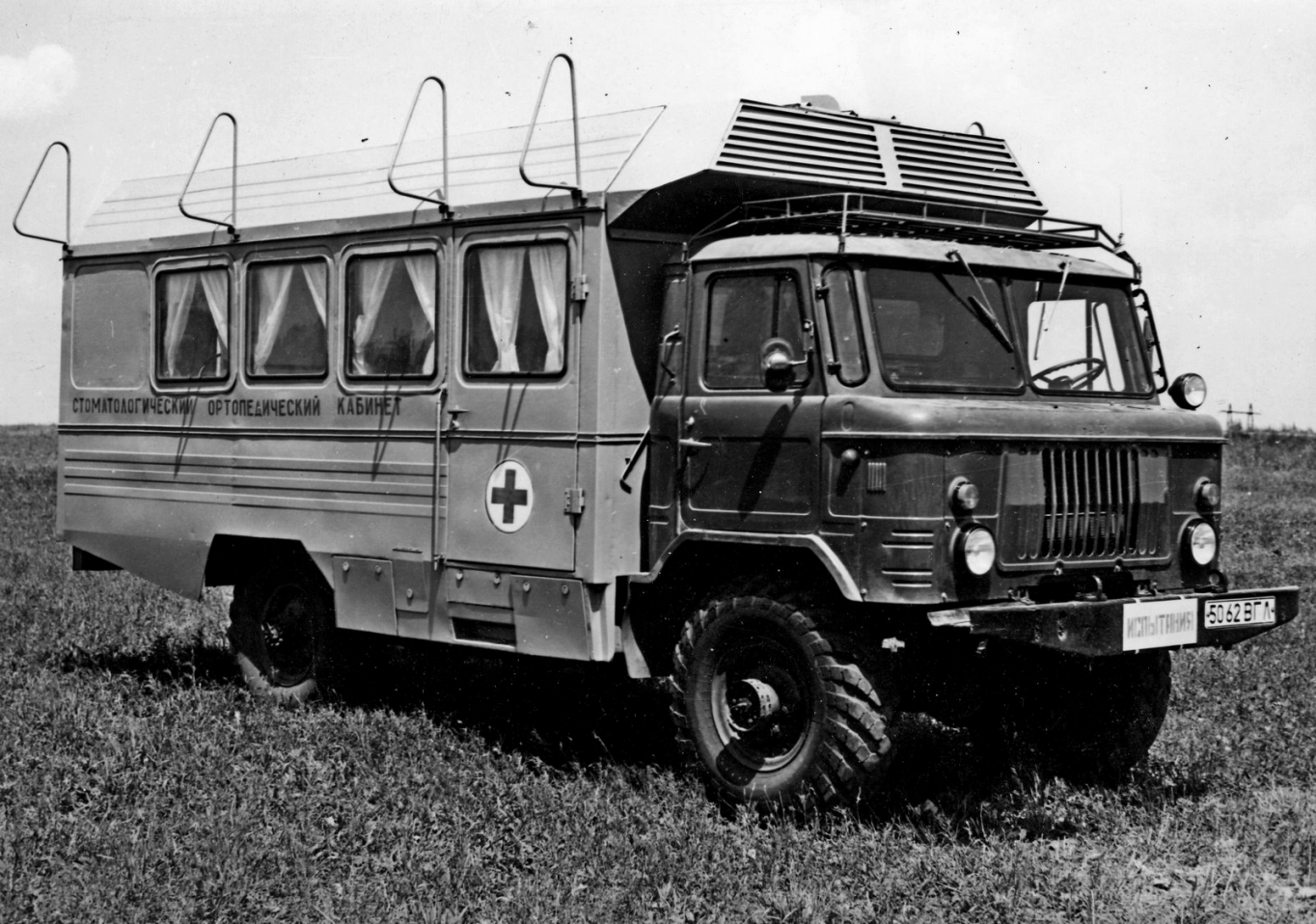 С таким кузовом существовало целое семейство машин:
АВП-39231 передвижная врачебная амбулатория, 
ЛКДП-39521 клинико-диагностическая лаборатория, 
КСП-2001 передвижной стоматологический комплекс, 
КСОП-2002 передвижной стоматологический ортопедический комплексППЗК-3924 передвижной пункт забора крови1955 – 2001 ОАО «ЛАСЗ» г. ЛуганскДементьев Д. А.ПРЕЖНИЕ НАИМЕНОВАНИЯ ПРЕДПРИЯТИЯ:До . – ВОРОШИЛОВГРАДСКИЙ   АВТОСБОРОЧНЫЙ   ЗАВОД   ИМ.   60-ЛЕТИЯ                     СОВЕТСКОЙ УКРАИНЫДо . – ВОРОШИЛОВГРАДСКИЙ АВТОСБОРОЧНЫЙ ЗАВОДДо . – ЛУГАНСКИЙ АВТОСБОРОЧНЫЙ ЗАВОДДо . – ЛУГАНСКИЙ АВТОРЕМОНТНЫЙ ЗАВОДДо . – ГОСУДАРСТВЕННЫЙ АВТОРЕМОНТНЫЙ ЗАВОДДо . – ЦЕНТРАЛЬНЫЕ     АВТОРЕМОНТНЫЕ      МАСТЕРСКИЕ     КОМБИНАТА  «ВОРОШИЛОВГРАДУГОЛЬ»До . – МОТОРНО-РЕМОНТНЫЕ МАСТЕРСКИЕ КОМБИНАТА «ВОРОШИЛОВ-                     ГРАДУГОЛЬ» Выдержка из«Ушедшие в лета. Луганский автосборочный завод» Газета «Жизнь Луганска» 26 января 2012Эта статья, подготовленная Стрельцовым Виктором НиколаевичемЗвездный час автосборочного  В июле . завод перешел в подчинение Всесоюзному промышленному объединению по производству специализированных автомобилей и прицепов (Союзавтоприцеп) Министерства автомобильной промышленности СССР. А с  приказом по министерству №17 предприятие стало именоваться “Ворошиловградский автосборочный завод им. 60-летия Советской Украины”. Старшее поколение помнит одно из знаменательных событий в истории международного спорта – Олимпиада-80 в Москве. Коллектив завода ознаменовал свое участие в ней изготовлением 10 штук автоприцепов модели 9928 для перевозки гребных судов. К сожалению, фотография этого красавца сохранилась только на передовой странице заводской газеты “За коммунистический труд” № 3 за  А возможно, где-то в ангарах Спорткомитета России еще хранятся экземпляры этих спортивных тружеников. В восьмидесятые годы прошлого столетия стали внедряться европейские стандарты при изготовлении продукции. Уходили в прошлое старые модели. На базе автомобилей “ГАЗ-66″ стали выпускаться “Комплекс стоматологический передвижной” – для оказания стоматологической помощи жителям населенных пунктов, удаленных от стационарных лечебных заведений; и “Амбулатория врачебная передвижная”, которая состояла из передвижного комплекса: передвижного терапевтического и хирургического кабинетов с прицепом-электростанцией. Обслуживался этот комплекс персоналом в 13 человек, комплектовался редким для того времени оборудованием для клинико-диагностических исследований и имел полные наборы операционных инструментов, наборы для терапевта, педиатра и акушерско-гинекологической помощи. В основном поставлялись в Сибирь и Казахстан, но многие коммунальные предприятия умудрялись получать разнарядку на эти автомобили и, выбросив все медицинское оборудование, использовали для ремонтных бригад, которые и сейчас можно увидеть на улицах нашего города. Не менее важными для страны были “Лаборатория клинико-диагностическая передвижная” и “Передвижной пункт забора крови”, предназначенный для заготовки крови доноров непосредственно на предприятиях, заводах и фабриках в населенных пунктах, не имеющих специального оборудования и помещения для этих целей, а также в полевых условиях. Комплекс состоял из автомобилей операционного, складского и прицепа-электростанции. Одновременно обслуживалось 2 донора. Пропускная способность операционного автомобиля – 15 человек в час. К этой серии нужно добавить и “Киоск аптечный передвижной” для продажи лекарственных средств в населенных пунктах, удаленных от стационарных аптек. Все эти медицинские машины имели и военное предназначение. По мобилизационному предписанию в течение часа они разворачивались в военный госпиталь. А медицинские автомобили на базе санитарного автомобиля “УАЗ-452А” и автобуса “ПАЗ-672″, автомобили для эвакуации инфекционных больных и судебно-медицинской экспертизы предназначались для быстрой эвакуации раненых с поля боя. Страна, живя в мире, как всегда, не забывала и о своей безопасности.